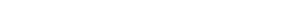 Prozess - SteckbriefProzess - SteckbriefProzess - SteckbriefProzess - SteckbriefProzess - SteckbriefProzess - SteckbriefProzess - SteckbriefProzess - SteckbriefProzess - SteckbriefProzess - SteckbriefProzess - SteckbriefProzess - SteckbriefALLGEMEINESALLGEMEINESALLGEMEINESALLGEMEINESALLGEMEINESALLGEMEINESALLGEMEINESALLGEMEINESProzessnameBearbeitung der SachkontenbuchungenBearbeitung der SachkontenbuchungenBearbeitung der SachkontenbuchungenProzesseigentümerHauptbuchhaltungProzessanalystBuchhalterProzessversion1.0Datum29.09.2013INHALTINHALTINHALTINHALTINHALTINHALTINHALTINHALTKurzbeschreibungBuchungen/Bewegungen in SachkontenBuchungen/Bewegungen in SachkontenBuchungen/Bewegungen in SachkontenProzesszielLückenlose Buchung von Bewegungen in SachkontenLückenlose Buchung von Bewegungen in SachkontenLückenlose Buchung von Bewegungen in SachkontenROLLENROLLENROLLENROLLENROLLENROLLENROLLENROLLENVerantw. ProzessmanagerTeamleiter der BuchhaltungTeamleiter der BuchhaltungTeamleiter der BuchhaltungProzessanwenderMitarbeiter der BuchhaltungMitarbeiter der BuchhaltungMitarbeiter der BuchhaltungProzessanwenderMitarbeiter der BuchhaltungMitarbeiter der BuchhaltungMitarbeiter der BuchhaltungZUSÄTZLICHE INFORMATIONENZUSÄTZLICHE INFORMATIONENZUSÄTZLICHE INFORMATIONENZUSÄTZLICHE INFORMATIONENZUSÄTZLICHE INFORMATIONENZUSÄTZLICHE INFORMATIONENZUSÄTZLICHE INFORMATIONENZUSÄTZLICHE INFORMATIONENProzessinputBuchung aus dem GrundbuchBuchung aus dem GrundbuchBuchung aus dem GrundbuchProzessinputBuchung aus dem GrundbuchBuchung aus dem GrundbuchBuchung aus dem GrundbuchProzessoutputBuchungssätze auf Sachkonten angewandtBuchungssätze auf Sachkonten angewandtBuchungssätze auf Sachkonten angewandtProzessoutputBuchungssätze auf Sachkonten angewandtBuchungssätze auf Sachkonten angewandtBuchungssätze auf Sachkonten angewandtProzessauslösendesEreignis (Start)Buchung aus dem Grundbuch liegt vorBuchung aus dem Grundbuch liegt vorBuchung aus dem Grundbuch liegt vorProzessauslösendesEreignis (Start)Buchung aus dem Grundbuch liegt vorBuchung aus dem Grundbuch liegt vorBuchung aus dem Grundbuch liegt vorGrob enthaltene ProzessteileBuchungen in Sachkonten vornehmenBuchungen in Sachkonten vornehmenBuchungen in Sachkonten vornehmenProzesskennzahlen,MessgrößenSaldo, Soll, Haben, Aktiva, PassivaSaldo, Soll, Haben, Aktiva, PassivaSaldo, Soll, Haben, Aktiva, PassivaProzesskennzahlen,MessgrößenSaldo, Soll, Haben, Aktiva, PassivaSaldo, Soll, Haben, Aktiva, PassivaSaldo, Soll, Haben, Aktiva, PassivaProzesskennzahlen,MessgrößenSaldo, Soll, Haben, Aktiva, PassivaSaldo, Soll, Haben, Aktiva, PassivaSaldo, Soll, Haben, Aktiva, PassivaProzesskennzahlen,MessgrößenSaldo, Soll, Haben, Aktiva, PassivaSaldo, Soll, Haben, Aktiva, PassivaSaldo, Soll, Haben, Aktiva, PassivaStärken---VerbesserungspotentialeAutomatische Übernahme der Buchung aus dem Grundbuch in die SachkontenAutomatische Übernahme der Buchung aus dem Grundbuch in die SachkontenAutomatische Übernahme der Buchung aus dem Grundbuch in die SachkontenAnforderungenLückenfreie BuchungenLückenfreie BuchungenLückenfreie BuchungenBeteiligte Organisationseinheiten / Stellen---Beteiligte Organisationseinheiten / Stellen---Beteiligte Organisationseinheiten / Stellen---Beteiligte Organisationseinheiten / Stellen---ProzessartFührungsprozessKernprozess UnterstützungsprozessFührungsprozessKernprozess UnterstützungsprozessProzessartFührungsprozessKernprozess UnterstützungsprozessFührungsprozessKernprozess UnterstützungsprozessProzessartFührungsprozessKernprozess UnterstützungsprozessFührungsprozessKernprozess Unterstützungsprozess